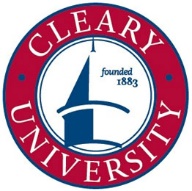 SPECIAL CONSIDERATIONS:

______________________________________________________________________________
______________________________________________________________________________ 



Special Message:
______________________________________________________________________________ 

______________________________________________________________________________ 

______________________________________________________________________________ 

 Please choose to either have your student pick up their care package at the Cougars Den or have it delivered to their on-campus apartment.  Please allow 3 Business days for processing.Pick up at Cougars Den				______________	Deliver to student’s on-campus apartment		_______________*Disclaimer Statement:  Specific items or brands may be substituted when unavailable.  Credit Card Authorization Form(All items MUST be completed)Amount of Charge		$_________________Type of Card			_________________________________Card Number			_________________________________Expiration Date			____/____Name of Cardholder		_________________________________Billing Address			_________________________________				_________________________________Zip Code			__________________Phone Number			_________________________________3 Digit Security #		__________________ (on back of Visa/MC/Discover)Signature			__________________________________Date				__________________I agree to pay the above total amount according to the card issuer agreement.Student Care Package Order FormPlease submit with your check or credit card information to: 

Cleary University 
Student Care Package Order
3750 Cleary Drive
Howell, MI  48843
or call
1.517.338.3010 
or e-mail:
hhewitt@cleary.edu
 Your Name:Your Address:Your Phone:Your E-mail (most frequented):Student’s Name:Student’s Address: (if delivery option)Student’s E-mail: * Credit Card Information: (Authorization Form Below)BoxQuantityDistribution Date Price Total# 1 Apartment Essentials$28.99# 2 Finals Frenzy$29.99# 3 Get Well Soon$28.99# 4 Special Occasion/Birthday $25.99Subtotal 10% DiscountTax (6%)Final Cost